TopicSubgroup 1 - WHOIS1 Rec 15-16Plan & Annual Reports is tasked with investigating, analyzing, and drafting recommendations (if needed) to address the following Review objective:Consistent with ICANN’s mission and Bylaws, Section 4.6(e)(iv), the Review Team will (a) evaluate the extent to which ICANN Org has implemented each prior Directory Service Review recommendation (noting differences if any between recommended and implemented steps), (b) assess to the degree practical the extent to which implementation of each recommendation was effective in addressing the issue identified by the prior RT or generated additional information useful to management and evolution of WHOIS (RDS), and (c) determine if any specific measurable steps should be recommended to enhance results achieved through the prior RT’s recommendations. This includes developing a framework to measure and assess the effectiveness of recommendations, and applying that approach to all areas of WHOIS originally assessed by the prior RT (as applicable).The specific WHOIS1 Recommendation to be assessed by this subgroup appears below: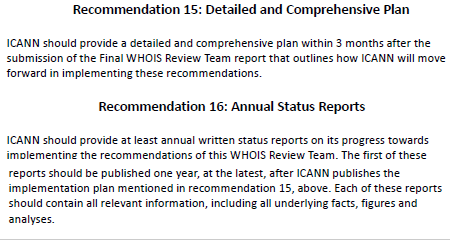 To address this review objective, the subgroup agreed to:Cross check with other subgroups about whether the Action Plan properly addressed the WHOIS1 recommendations; andAssess the effectiveness of the already-published WHOIS Annual Reports (e.g., relevance of provided information, quality of the underlying facts).Summary of Relevant ResearchTo conducts its research, all members of this subgroup reviewed the following background materials, posted on the subgroup's wiki page:WHOIS Review Team (WHOIS1) Final Report (2012) and Action PlanWHOIS Review Team (WHOIS1) Implementation Reports, includingExecutive Summary of Implementation ReportDetailed implementation Report WHOIS1 Implementation Briefings on Recommendations 1, 2, 3, 6, 7, 9, 15, 16: PPT, PDFAnswers to RDS-WHOIS2 Questions on Implementation BriefingsDocuments cited in briefing on Recommendations 15-16 includeICANN Five Year Strategic PlanICANN FY 2017 Operating Plan and BudgetAction Plan adopted by the Board 2013 WHOIS Annual Report2014 WHOIS Annual Report2015 WHOIS Annual Report2016 WHOIS Annual ReportIn addition, this subgroup agreed to base its analysis in part upon Subgroup 1 key findings for all other WHOIS1 Recommendations, to be posted here: https://community.icann.org/x/3ARyBFinally, the subgroup applied the RDS-WHOIS2 review team's agreed framework to measure and assess the effectiveness of recommendationsAnalysis & FindingsDetailed and Conprehensive PlanThe ICANN Board adopted anAction Plan implement the WHOIS ReviewTeam recommendations on 8 November 2012, which outlined the ICANN Board's proposed action itemsto addressWHOIS1recommendations respectively, and the rationale behind those action items. To implement Rec #15, according to the , the Board agreed that gTLD  WHOIS should be a strategic priority directed the CEO to incorporate a work plan for the improvement of WHOIS into the operating planIn FY 2013 operating plan and budget, WHOISProgram was the fourth budgeted project ($969K) within ICANN, after IDNVariantManagementProjects ($1,250K), NewComplianceSystem/CRM ($1,200K), and EnhanceMulti-lingual strategy ($980K).A list of varioustypesofWhoisinitiatives were included in the WHOIS Program, including implementation of WHOIS ReviewTeam recommendations regarding measures to increase accuracy, crafted studies toinform the implementation of these recommendations and a roadmap for additionalWHOIS accuracy initiatives, technical work on the WHOIS protocol, and synthesis with contractual compliance activities and reporting.The FY14 Operating Plan and Budgethad a totallydiffierent reporting format, andthere was no indication of budget and resources a WHOIS Program. WHOIS work was reflected in 'The WHOIS core function/service &improvements Portfolio' in ICANN's annual operating plan and budget of 2015, 2016, 2017 respectively, and in 'Registration Data Services (WHOIS) Portfolio' under objective 2.1 'Foster and Coordinate a Healthy, Secure, Stable, and Resilient Identifier Ecosystem' in FY 2018 operating plan and budget, with only total budget indication.he annual operating plan is for ICANN a, and WHOIS imporovement is only part of it, details of the implementation plan.Annual Status ReportsThe implementation of the Action Plan was summarized  WHOIS annual reports.ICANN published the first WHOIS Improvements Annual Reporton 4 Nov2013. The Report provided an overview ofthe WHOIS1 recommendations and implementation activities, as well as links to deliverables for eachimplementation activity.The AnnualReports on WHOIS Improvements for 2014, 2015 and 2016 were produced by ICANN separately afterwards, which outlined the  of all WHOIS policy related working streams. In each of the annual report, all implementation activitiesregarding the Board approved action plan were enumerated with links to deliverables.The WHOIS Improvements Annual Report provids the overview of the WHOIS policy development, and could serve as a good reference of what has been done to improve Whois. So far, all the published WHOIS Improvements Annual Reportswere activity-based rather than outcome-based, and there was no the relevant information of figures and analyses included as recommended by Rec #16. There has been no review about the effectiveness of the implementation of the Action Plan in addressing the WHOIS1 recommendations as well.The annual report for 2016 was published till 1 September 2017Problem/Issueaking into account of Subgroup 1 key findings  WHOIS1 Recommendations, to this subgroup, the plan and report w not organized in a methodical way. The implementation of several WHOIS1 recommendations (e.g. Strategic Priority, Data Accuracy) failed to meet the objectives.Some action items went a long way towards the intended , e.g. Identify accuracy check of WHOIS ARS project, Across-Field Address Validation provision of the WHOIS Accuracy Program Specification in the 2013 RAA, and have not yet been addressed.There has been a prolonged process to regulate and oversee privacy and proxy service, which is still ongoing till today. There has been no effectiveness review and measurableoutcomes of the implementation. As a result,  Whois improve . RecommendationsRecommendation: ICANN  should Findings: See problem/issue above.Rationale:The intention behind this recommendation is to ensure that the plan and report on implementation of recommendations generated by this Review Team be pragmatic and efficient.Impact of Recommendation: Given plan and annual report is regular activity of ICANN anyway, this recommendation will not impose extra workload for ICANN, while the whole community will benefit from the implementation of this recommendation.Feasibility of Recommendation: he challenging part would be the .Implementation:ICANN should take the lead to de. The envisioned implementation timeline should be within 6 months. Priority: [If only 5 recommendations could be implemented due to community bandwidth and other resource constraints, would this recommendation be one of the top 5? Why or why not?]Level of Consensus